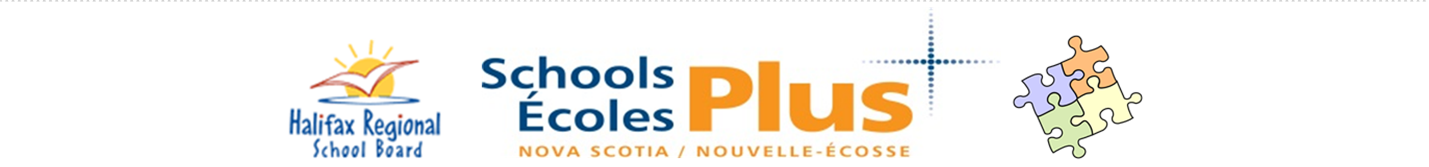 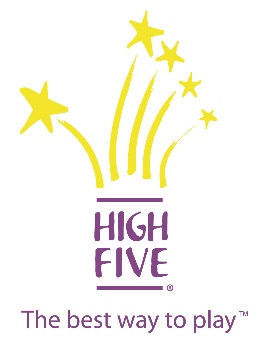 HIGH FIVE*: Principals of Healthy Childhood Development TrainingWhat is HIGH FIVE*?	HIGH FIVE® is Canada's quality standard for children's programs. Before HIGH FIVE, no standard existed and there was a clear need for an innovative approach to help organizations enhance program quality and provide positive experiences for children, which would remain with them for a lifetimeThis all-day training will provide your staff with the understanding of the five principals to healthy childhood development, and ensure that your organization is providing Canada’s standard for children’s programs.SchoolsPlus is a registered HIGH FIVE* organization with an available trainer who is ready to provide this incredible training to our partners. Other HIGH FIVE* registered organizations include: Boys and Girls Club, Halifax Rec, EXCEL, Canada Games Centre, Sports NS-Sport Development and many more organizations that provide programs to children.  You will learn the following principals developed by HIGH FIVE*: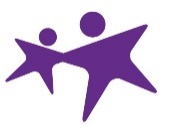 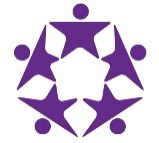 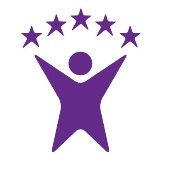 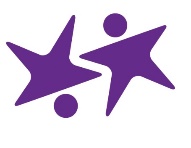 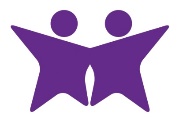 You will also learn HIGH FIVE*: Design Guidelines: DEVELOPMENTALLY APPROPRIATE, SAFE, WELCOMING OF DIVERSITY & INCLUSIVE.Date: August 7, 2018Time: 9:00am – 4:00pmLocation: Halifax Regional School Board, Room 310. 33 Spectacle Lake Drive. Cost: FreePlease contact Dustin Boudreau by email at dustin.boudreau@hrsb.ca to register. Limited space is available.